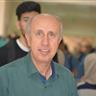 CURRICULUM VITAE	Name:  Dr. Mosaddaq Yahya Barahmeh 	Designation:  Assistant Professor	    		Address: Faculty of Arts -Department of Education              Arab American   University of Jenin – Palestine     (i)	Office	029     (ii) 	Residence: Anza- Jenin- Palestine	Telephone No.: Office: - 042510801 Ext.1493 	  Residence:    00970 – 2453472              Mobile No.:    00970 – 0599768018             WhatsApp. 00970599768018             Viber: Mosaddaq Yahya 00970599768018	E-mail Address : mosaddaq.barahmeh@aaup.edu,  mosaddaq_y@yahoo.com	Qualifications: B. A. English Language Qatar University- Qatar- 1985                                  : M.A. Educational Administration An-Najah University- Nablus- 2004                                   : Ph.D. TEFL M.S. University- India- 2011  Date of Joining: 9, September, 1985.Experience  1.   a teacher of English: ministry of Education –         1985- 2013                                               2.    a Trainer: Ministry of Education: –1995- 2000.3.    a part time Instructor:  Al- Quds Open University – 2005- 20064.    a Teacher / Access Program – 2007- 20155.    a part time Instructor: ELC – 2008-30136.    a Member of Advisory Review Board    AJSS&H – 2012- 7.    a member of Advisory Review Board Journal of European Arts & Humanities – 20128.    a member of Advisory Review Board European Social Sciences Research Journal- 20139.    a full-time instructor at the AAUP- 201310.   Head Department of Education/ AAUP- 2016- 202011. Director: English Language Center/ AAUP – 2020 - 202112. Dean: Faculty of Arts: 2021-  Specialization: TEFL (Teaching of English as a Foreign Language)PARTICIPATION IN SEMINARS / WORKSHOPSNature of Participation1. Head- Scientific Committee “RECENT TRENDS OF INTERNATIONAL RELATIONS, MEDIA, SOCIAL SCIENCES & EDUCATION – TURKEY – August 2022 – 3 days2. Head- Organizing Committee-  "EDUCATION IN THE LIGHT OF CORONA PANDEMIC, FUTURE VISION" AAUP- May- 2022    1 day3. Presenter- International Conference on Research in Education and Science (ICRES 2020) Istanbul- Turkey 2020 4 days4. Panel- Teacher Education Reform in Palestine: Towards a New Generation of Teachers- Ramallah – Palestine 2018    1 day 5. Chairperson- The first national conference on developmental supervision in Palestinian contexts- Palestinian Ministry of Education – Ramallah – Palestine 2018    1 day 6. Reviewer- Modern Practicum System & its Reflections on Education in Palestine                  Arab American University- Jenin- Palestine 2014                         1 day7. Participant- International Conference for Learning & Teaching in the Digital World                                                               An-Najah National University- Nablus- Palestine     2014              1 day8. Participant-Shaping the Way We Teach, American Language Center-Amman 2011	 4 days  9. Participant- Higher Education for a Knowledge Based Society-Baroda-India 2010	2 days 10. Participant- Sixth annual symposium 2000- An-Najah University-Nablus 2000 1 day  11. Participant - English language conference 93- Jerusalem 1993 4 daysPAPERS PUBLISHED“Impact of pair and group work on improving students’ Speaking skills/ Journal of teacher education- India Vol.5 No.1, 2010“A Study of the Language Difficulties of the English Language Center (ELC) Students at the Arab American University of Jenin (AAUJ)/ Asian Journal of Management Sciences & Education (AJMSE)- Japan Vol. 1, Number 2 July 2012Measuring Speaking Anxiety Among Speech Communication Course Students at the AAUJ / European Social Sciences Research Journal- Vol. 1, Issue 3, 2013A Study of Sources of EFL Student Teachers’ Anxiety during their Practicum Experience / European Journal of Research and Reflection in Educational Sciences- Vol.4 No. 1,2016The Influence of Applying Educational Active Drama in enhancing speaking skills in Teaching- learning English Language: A Theoretical Perspective.  Technium Social Sciences Journal – Vol. 14- 10 – 32 2020 The Influence of Applying the Principles of Experiential Coyote Drama (ECD) Methods in Teaching English Language from the English language supervisor’s perspectives in Jenin city (case study)Advances in Social Sciences Research Journal (ASSRJ)- Vol. 8. No. 4 Ps. 662-684The influence of music and educational songs on EFL students' achievement from the teachers' perspectives in Jenin Region. African Educational Research Journal, Vol. 9 August 2021Difficulties Faced by English Teachers in    e-learning: A Comparative Study among Teachers of Palestinian and the Occupied Palestinian Territories SchoolsInternational Journal of Enhanced Research in Educational Development (IJERED) ISSN: 2320-8708, Vol. 10 Issue 1, Jan-Feb, 2022, Manuscript Reviewer: examples of reviewed manuscripts:External Examiner for Master ThesesSupervisor for Master Theses:Teaching:Courses Taught in Recent Years                                References:  available on request Mosaddaq Yahya BarahmehNo.TitleJournal Year1The Impact of the Reading Engagement Model on the 6th Graders’ Reading Comprehension AchievementAfrican Educational Research JournalJuly, 20202The Relationship Between Test Anxiety and Academic Achievement of Grade Ten Students of Shirka Woreda, Oromia Reginald StateAfrican Educational Research JournalJuly, 20203
Assessing the Impact of Campus Landscape Design on Stress Level Among Students by Using the Saltogen ModelAAUP JournalSep.  20194The Educational Responsibility of the Jordanian Public Universities in Facing the Intellectual Extremism Phenomenon in the SocietyAAUP JournalDec. 20195Sustaining Education in the Palestinian Education Territories: Challenges and OpportunitiesEducation Around the Globe: Creating Opportunities and Transforming LivesMay 20186Immigrant Children’s Construction of their Identity: The Case of African ChildrenAfrican Educational Research JournalDec. 20187The Evolution of Gender Roles and Women's Linguistic Features in the Language of Disney 3AAUP JournalMarch 20178The effectiveness of innovated form of teachers’ professional development for improving student performance in secondary schools in TanzaniaAfrican Educational Research JournalJan. 20159Relationship Between Parenting Styles and Academic Underachievement of Middle School ChildrenJournal of Educational Research and Reviews (/JERR)Aug. 201510Traditional & Socio-Cultural Barriers to EFL Learning: A Case Study.
Journal of Educational Research and Reviews
/JERR/Oct. 201511A Critical Appraisal of the Impact of Reading Culture on Secondary School Students’ Learning of Oral English in Ilesa West Local Government Area of Osun State.Journal of Educational Research and Reviews (JERR)June 201412“Revisiting causes of grammatical errors for ESL teachers: Literature Review”Journal of Educational ResearchMay 201313Effectiveness of applying inquiry strategy on  
the achievement of ninth grade students in Arabic language Grammars in  
Petra / Jordan?Universal Journal of Education and General Studies
Oct. 201214The effect of metacognition strategies applied in 7th grade mathematics course? permutation and probability? subject on students’ achievement, metacognitive skills, attitudes and  
permanence?Universal Journal of Education and General Studies(UJEGS)Oct. 201215'Native Speaker Norms and Teaching English to Non-Natives: History and Research' for review.European Journal of Arts and HumanitiesDec. 2012No.Thesis Title ResearcherYear1Investigating the Impact of Storytelling on Enhancing the 5th EFL Palestinian Students’ Emotional Intelligence, and Speaking Skills in Ya’bad Schools Zahr NasserOct. 20222The Impact of SQ3RS Teaching Strategy on Improving the 8th Graders Reading Skills in Tulkarm City SchoolsAli AbdoSep. 20223An Evaluative Study of Reading Plus Book for the 11th and 12th Grade Students from the Perspective of Teachers and studentsIman Hamdan Al-ArdahMarch. 20224The Perception of Engineering Students Towards the Effectiveness of English for Specific Purposes Course on Improving their Reading Comprehension of Engineering TextSali Saied Sari KhalilMarch. 20225The Role of Incorporating Elements of Material Culture in Palestinian Curriculum for the Enhancement of Students’ Reading Comprehension from English Teachers’ Perspectives in Jenin DistrictBara’a FuqhaJune. 20216The Impact of Using WhatsApp® Groups on the University Students' productive Skills ImprovementMalak OmarMay. 20217Applied Critical Thinking Skills Involved in the Reading Texts of English for Palestine, Grade 9: An Analytical StudyKifayah KittaniJan. 20218Difficulties of Teaching Pronunciation from the Perspectives of both School Teachers and University Scholars in Palestine and Suggested RemediesIbrahim Ali BaydoonOct. 20209The Effectiveness of Puppet Theatre On Improving 4th Grade Students' Speaking Skill in Jenin DirectorateBothaina Ibraheem StaityJuly 202010The Effectiveness of Using Animated Films on Improving the Seven Grades’ Grammar Achievement in Jenin DirectorateNadia Izat ZeidanMay 202011The Effect of Applying the Test- Teach- Test Approach on Improving the Students’ English Language Writing Skill in East Jerusalem SchoolsSahar Najeh ShweikiApril 201812The Role of Using iPad Technology on Enhancing Students’ Motivation Towards Learning English language from Parents’ and Teachers’ Perspectives in Jenin GovernorateAyat Hasan TaraziOct. 201713The Influence of Group Work on Improving the 11th Grade Students’ Writing Skills in Governmental Schools in JerusalemNayira Basem RisheqMay 201714The Influence of Teachers of English Written Feedback on the Eleventh Graders’ Performance in Writing Skill in Salfit District/ Experimental StudySaeed Mahmoud Abu ZirOct. 201615The Difficulties Encountered by EFL Learners in Listening Comprehension as Perceived by ELC Students at the Arab American University- JeninAhkam Hasan AssafJan. 2015No. Thesis Title Researcher1The flipped learning strategy in teaching English and its relationship to the creative thinking of the sixth-grade students in the schools of the Directorate of Education, Jenin from the point of view of their teachersAsma’ Melhem20222Employing Vygotsky's theory in teaching and its relationship to developing creative leadership skills for students of the upper basic stage from the point of view of social studies teachers in Jenin district.Amani Amarneh20223The effectiveness of educational games (folk) in improving attention and cognition among students with learning difficulties.Rola Tafesh2022No. Course1Advanced English2Speech Communication and Report Writing3Classroom Management & Organization4Measurement & Evaluation5Foundations of Curriculum & Instruction6Children’s Literature 7Methods of Teaching English I8Methods of Teaching English II9Fundamentals of Research Methods  10Learning Theories11Educational Psychology12Transformative Learning 13Philosophy of Education14Practicum Courses15Public speaking16English Language Activities for Young Learners17English for Elementary Schools18Education and Innovation19Cross Curricula in Learning and Teaching20Human Development and Learning21Transformative Learning